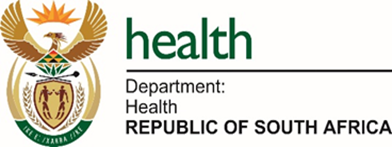 NOMINATION FORM NOMINATION FORM FOR APPOINTMENT AS MEMBER OF THE INTERIM COUNCIL OF TRADITIONAL HEALTH PRACTITIONERS OF SOUTH AFRICASubmission of nominations: Nominations should be addressed to the Director-General, Department of Health, and marked for the attention of the Registrar: ITHPCSA and submitted via email to nominations@health.gov.za. By no later than 16h30 on 25 February 2022I/ We the undersigned hereby nominate the following person as a nominee for appointment by the Minister as a member of the CouncilPart A: PARTICULARS OF THE NOMINEEPart B: Acceptance and Consent to Process (Use) Personal InformationI the undersigned ______________________________________________________________________________________________________________________________________________________________ (Surname, full name(s) and ID number)I hereby declare that I am willing to accept the abovementioned nomination and am available to serve on the Interim Traditional Health Practitioners Council should the Minister of Health decide to appoint me to this position, and give my consent to the Department to process (use) the personal information I have submitted in accordance with the Protection of Personal Information Act, 2013 (Act No. 4 of 2013), as amended.___________________________________________                                                                    _______Signature or mark of the nominee                                                            			          DatePart C: Particulars of nominating person (Nominator)I the undersigned ______________________________________________________________________________________________________________________________________________________________ (Full names of the person nominating and occupation)I hereby declare that the information given is correct, and understand that it is Minister’s prerogative to appoint members of the interim Traditional Health Council.___________________________________                                                                                       _______Signature or mark of person nominating                                                                                             DatePart D: MOTIVATION AND CV FOR NOMINATION: Please complete and attach a detailed motivation to this form. The motivation should, for instance, contain a description of the nominee’s achievements and/or contributions to the country and DETAILED CURRICULUM VITAE of the nominee to this nomination formFull names of nominee or traditional health practitionerRSA Citizen: Yes / NoID NumberTelephone/Mobile NumberEmail AddressPhysical address Postal address (if different to above)Category of Nomination (tick applicable nomination –(if A & B skip 10-11 below and if C complete all)Community RepresentativeCategory of Nomination (tick applicable nomination –(if A & B skip 10-11 below and if C complete all)Person Versed in LawCategory of Nomination (tick applicable nomination –(if A & B skip 10-11 below and if C complete all)Traditional PractitionerProvince in which the practitioner predominantly practices(tick and state town/city/village)EASTERN CAPEProvince in which the practitioner predominantly practices(tick and state town/city/village)FREE STATEProvince in which the practitioner predominantly practices(tick and state town/city/village)GAUTENGProvince in which the practitioner predominantly practices(tick and state town/city/village)KWAZULU-NATALProvince in which the practitioner predominantly practices(tick and state town/city/village)LIMPOPOProvince in which the practitioner predominantly practices(tick and state town/city/village)MPUMALANGAProvince in which the practitioner predominantly practices(tick and state town/city/village)NORTHERN CAPEProvince in which the practitioner predominantly practices(tick and state town/city/village)NORT WESTProvince in which the practitioner predominantly practices(tick and state town/city/village)WESTERN CAPEMain area of practice (mark one with X)DivinerMain area of practice (mark one with X)HerbalistMain area of practice (mark one with X)Traditional Birth AttendantMain area of practice (mark one with X)Traditional SurgeonNumber of years in practice and place of practice